В соответствии со статьей 179 Бюджетного кодекса Российской Федерации, статьей 15 Федерального закона от 06.10.2003 г. № 131-ФЗ «Об общих принципах организации местного самоуправления в Российской Федерации», на основании статей 9, 24 Устава муниципального образования Бузулукский район Оренбургской области, а также во исполнение постановления администрации Бузулукского района от 12.12.2022 № 1271-п «Об утверждении порядка разработки, реализации и оценки эффективности муниципальных программ Бузулукского района», постановления администрации Бузулукского района от 12.12.2022 № 1270-п «Об утверждении Перечня муниципальных программ Бузулукского района на 2023 год»п о с т а н о в л я ю:1. Утвердить муниципальную программу «О противодействии коррупции в Бузулукском районе» (далее - Программа) согласно приложению.2. Признать утратившим силу:- постановление администрации Бузулукского района от 17.12.2018 №1520-п «Об утверждении муниципальной программы «О противодействии коррупции в Бузулукском районе»;- постановление администрации Бузулукского района от 17.09.2019 № 853-п «О внесении изменений в постановление администрации Бузулукского района от 17.12.2018 г. № 1520-п «Об утверждении муниципальной программы «О противодействии коррупции в Бузулукском районе»;- постановление администрации Бузулукского района 25.02.2020 № 125-п «О внесении изменений в постановление администрации Бузулукского района от 17.12.2018 г.№ 1520-п «Об утверждении муниципальной программы «О противодействии коррупции в Бузулукском районе». 3. Настоящее постановление вступает в силу после официального опубликования в газете «Российская провинция» и подлежит официальному опубликованию на правовом интернет-портале Бузулукского района (www.pp-bz.ru), но не ранее 01.01.2023.4. Настоящее постановление подлежит включению в областной регистр муниципальных нормативных правовых актов.5. Контроль за исполнением данного постановления возложить на заместителя главы администрации района – руководителя аппарата  М.В.Елькину.Разослано: в  дело,  Елькиной М.В., счетной палате, финансовому управлению, отделу экономики, кадрово-правовому отделу, МКУ ЦБУ, редакции газеты «Российская провинция», Бузулукской межрайонной прокуратуре.Приложение к постановлению администрации Бузулукского района от__________________№_________  Муниципальная программа «О противодействии коррупции в Бузулукском районе»Паспорт муниципальной программы Бузулукского района«О противодействии коррупции в Бузулукском районе»(далее - Программа)2. Стратегические приоритеты развития ПрограммыСтратегией национальной безопасности Российской Федерации, утвержденной  Указом Президента Российской Федерации от 02.07.2021 № 400 искоренение коррупции определено одним из национальных интересов страны на современном этапе, которое может быть достигнуто, путем реализации государственной политики, направленной в том числе на предупреждение и пресечение преступлений коррупционной направленности.Негативное влияние коррупции на общество и государство сложно переоценить. Коррупция уничтожет доверие граждан к органам публичной власти, стимулирует ведение бизнеса в теневом секторе и уклонение от уплаты налогов. Полностью исключает возможность конструктивного диалога между обществом и властью, выработки эффективных законодательных и управленческих решений.Противодействие коррупции представляет собой систематическую и целенаправленную деятельность органов государственной власти, органов местного самоуправления муниципальных образований, институтов гражданского общества по формированию у граждан нетерпимого отношения к коррупции.В связи с этим необходимым условием для успешного решения приоритетных задач социально-экономического развития Бузулукского района является реализация системных мер по противодействию коррупции, в том числе совершенствование нормотворческой и правоприменительной работы на областном и муниципальном уровнях.Национальный план противодействия коррупции на 2021 - 2024 годы, утвержденный Указом Президента Российской Федерации от 16.08.2021 № 478, предусматривает перечень мероприятий, направленных на совершенствование антикоррупционных мер и повышение эффективности действующих механизмов в сфере противодействия коррупции.В Бузулукском районе также разработана и внедрена система мер, направленных на повышение эффективности действующих механизмов в сфере противодействия коррупции.Реализовано нормативное  и  организационное  обеспечение противодействия коррупции:- разработаны в соответствии с нормативными правовыми актами Российской Федерации, Оренбургской области муниципальные правовые акты по противодействию коррупции;- созданы постоянно действующие коллегиальные органы при органах местного самоуправления целью деятельности, которых является противодействию коррупции;-  обеспечено  взаимодействие органов местного самоуправления  с  правоохранительными  органами, федеральными   органами   исполнительной   власти,  органами государственной области Оренбургской области, иными государственными органами. В целях усиления антикоррупционной составляющей в кадровой работе органов местного самоуправления проводится мониторинг  соблюдения  муниципальными  служащими ограничений  и  запретов, установленных федеральным законодательством,  реализован  контроль  за  предоставлением  муниципальными служащими  сведений о своих доходах, об имуществе и обязательствах имущественного характера, а также сведения о доходах, об имуществе и обязательствах имущественного характера своих супруги (супруга) и несовершеннолетних детей. Вместе с тем решить проблему коррупции возможно только в результате непрерывной, последовательной, системной и комплексной работы по разработке и внедрению новых правовых, организационных, информационных и иных механизмов противодействия коррупции.Программа представляет собой комплекс мероприятий, обеспечивающих согласованное применение правовых, образовательных, воспитательных, организационных и иных мероприятий, осуществляемых органами местного Бузулукского района, направленных на достижение результатов в работе по противодействию коррупции.3. Перечень показателей ПрограммыПеречень показателей муниципальной программы представлен в приложении № 1 к Программе. 4. Структура муниципальной ПрограммыСтруктура муниципальной программы представлена в приложении № 2                      к Программе. 5. Финансовое обеспечение реализации ПрограммыФинансовое обеспечение реализации муниципальной программы приведено в приложении № 3 к Программе. Финансовое обеспечение реализации муниципальной программы с разбивкой по источникам финансирования представлено в приложении № 4 к Программе. Приложение № 1 к муниципальной программе Бузулукского района «О противодействии коррупции в Бузулукском районе»Показатели муниципальной программыПриложение № 2 к муниципальной программе Бузулукского района «О противодействии коррупции в Бузулукском районе»Структура муниципальной программыПриложение № 3 к муниципальной программе Бузулукского района «О противодействии коррупции в Бузулукском районе»Финансовое обеспечениереализации муниципальной программы       (тыс. рублей)Приложение № 4 к муниципальной программе Бузулукского района «О противодействии коррупции в Бузулукском районе»Финансовое обеспечение муниципальной программы Бузулукского района за счет средств районного бюджета и прогнозная оценка привлекаемых на реализацию муниципальной программы средств федерального и областного бюджетов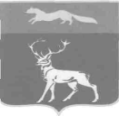 АДМИНИСТРАЦИЯМУНИЦИПАЛЬНОГО ОБРАЗОВАНИЯБУЗУЛУКСКИЙ  РАЙОНОРЕНБУРГСКОЙ ОБЛАСТИПОСТАНОВЛЕНИЕ
[МЕСТО ДЛЯ ШТАМПА]г.  Бузулук Об утверждении муниципальной программы «О противодействии коррупции в Бузулукском районе»Глава районаН.А. Бантюков[МЕСТО ДЛЯ ПОДПИСИ][МЕСТО ДЛЯ ПОДПИСИ]Ответственный исполнитель ПрограммыАдминистрация Бузулукского района (в лице кадрово-правового отдела администрации Бузулукского района) Соисполнители Программы-Участники ПрограммыСтруктурные подразделения администрации Бузулукского района, муниципальные учреждения и муниципальные унитарные предприятияПериод реализации Программы2023-2030 годыЦель Программыповышение эффективности противодействия коррупции и снижение уровня коррупционных проявлений органах местного самоуправления Бузулукского района, муниципальных учреждениях и предприятиях  Бузулукского районаЗадачи Программысовершенствование организационных и правовых основ противодействия коррупции;совершенствование и реализация механизма контроля за соблюдением лицами, замещающими муниципальные должности и муниципальными служащими Бузулукского района, руководителями муниципальных учреждений Бузулукского района запретов, ограничений и требований, установленных в целях противодействия коррупции;совершенствование мер по противодействию коррупции в сфере закупок товаров, работ, услуг для обеспечения государственных или муниципальных нужд;повышение эффективности просветительских, образовательных и иных мероприятий, направленных на формирование антикоррупционного поведения лиц, замещающих  муниципальные должности и муниципальных служащих Бузулукского района, руководителей муниципальных учреждений Бузулукского района, популяризация в обществе антикоррупционных стандартов и развитие общественного правосознания;Объем бюджетных ассигнований Программы, в том числе по годам реализации136 тыс. рублей, в том числе по годам реализации:2023 год – 17 тыс. рублей2024 год – 17 тыс. рублей2025 год – 17 тыс. рублей2026 год – 17 тыс. рублей2027 год – 17 тыс. рублей2028 год – 17 тыс. рублей2029 год – 17 тыс. рублей2030 год – 17 тыс. рублей.№ п/пНаименованиепоказателя(индикатора)Единица измеренияИсходные показатели базового годаЗначение показателя (индикатора)Значение показателя (индикатора)Значение показателя (индикатора)Значение показателя (индикатора)Значение показателя (индикатора)Значение показателя (индикатора)Значение показателя (индикатора)Значение показателя (индикатора)ДокументОтветственный за достижение показателя№ п/пНаименованиепоказателя(индикатора)Единица измеренияИсходные показатели базового года2023 год2024 год2025 год2026 год2027 год2028 год2029 год2030 годДокументОтветственный за достижение показателя1234567891011121314Муниципальная программаМуниципальная программаМуниципальная программаМуниципальная программаМуниципальная программаМуниципальная программаМуниципальная программаМуниципальная программаМуниципальная программаМуниципальная программаМуниципальная программаМуниципальная программа1Доля проведенных заседаний Комиссии (Совета) по противодействию коррупции при главе муниципального образования  Бузулукский районпроцент1001001001001001001001001002.Количество проведенных мероприятий по актуальным вопросам противодействия коррупции в Оренбургской областиединиц не менее 3 раз в годне менее 3 раз в годне менее 3 раз в годне менее 3 раз в годне менее 3 раз в годне менее 3 раз в годне менее 3 раз в годне менее 3 раз в годне менее 3 раз в год3.Доля проектов нормативных правовых актов администрации Бузулукского района, Совета депутатов Бузулукского района  в отношении которых проведена  антикоррупционная экспертизапроцент1001001001001001001001001004.Доля размещенных сведений о доходах, расходах, об имуществе и обязательствах имущественного характера муниципальных служащих, их супругов  и несовершеннолетних детейпроцент100100100100100100100100100Комплекс процессных мероприятий «Обеспечение правовых и организационных мер, направленных на противодействие коррупции»Комплекс процессных мероприятий «Обеспечение правовых и организационных мер, направленных на противодействие коррупции»Комплекс процессных мероприятий «Обеспечение правовых и организационных мер, направленных на противодействие коррупции»Комплекс процессных мероприятий «Обеспечение правовых и организационных мер, направленных на противодействие коррупции»Комплекс процессных мероприятий «Обеспечение правовых и организационных мер, направленных на противодействие коррупции»Комплекс процессных мероприятий «Обеспечение правовых и организационных мер, направленных на противодействие коррупции»Комплекс процессных мероприятий «Обеспечение правовых и организационных мер, направленных на противодействие коррупции»Комплекс процессных мероприятий «Обеспечение правовых и организационных мер, направленных на противодействие коррупции»Комплекс процессных мероприятий «Обеспечение правовых и организационных мер, направленных на противодействие коррупции»Комплекс процессных мероприятий «Обеспечение правовых и организационных мер, направленных на противодействие коррупции»Комплекс процессных мероприятий «Обеспечение правовых и организационных мер, направленных на противодействие коррупции»Комплекс процессных мероприятий «Обеспечение правовых и организационных мер, направленных на противодействие коррупции»1Количество материалов антикоррупционной направленности, распространенных среди жителей Бузулукского районапроцент100100100100100100100100100№ п/пЗадачи структурного элементаКраткое описание ожидаемых эффектов от реализации задачи структурного элементаСвязь с показателями1234Комплекс процессных мероприятий «Обеспечение правовых и организационных мер, направленных на противодействие коррупции»Комплекс процессных мероприятий «Обеспечение правовых и организационных мер, направленных на противодействие коррупции»Комплекс процессных мероприятий «Обеспечение правовых и организационных мер, направленных на противодействие коррупции»Комплекс процессных мероприятий «Обеспечение правовых и организационных мер, направленных на противодействие коррупции»Администрация Бузулукского района (в лице кадрово- правовой отдел администрации района), Отдел земельных отношений администрации района; Отдел имущественных отношений администрации района; Отдел образования администрации района, Отдел культуры администрации района, Финансовое управление администрации районаАдминистрация Бузулукского района (в лице кадрово- правовой отдел администрации района), Отдел земельных отношений администрации района; Отдел имущественных отношений администрации района; Отдел образования администрации района, Отдел культуры администрации района, Финансовое управление администрации районаАдминистрация Бузулукского района (в лице кадрово- правовой отдел администрации района), Отдел земельных отношений администрации района; Отдел имущественных отношений администрации района; Отдел образования администрации района, Отдел культуры администрации района, Финансовое управление администрации районаАдминистрация Бузулукского района (в лице кадрово- правовой отдел администрации района), Отдел земельных отношений администрации района; Отдел имущественных отношений администрации района; Отдел образования администрации района, Отдел культуры администрации района, Финансовое управление администрации района1Разработка и проведение мероприятий по антикоррупционной пропаганде среди населения Бузулукского  района- формирование отрицательного отношения к коррупции у жителей Бузулукского района; -популяризация антикоррупционного поведения и формирование антикоррупционного мировоззрения среди населения Бузулукского района;- повышение уровня правосознания гражданколичество материалов антикоррупционной направленности, распространенных среди жителей Бузулукского района;количество проведенных мероприятий по актуальным вопросам противодействия коррупции в Оренбургской области;доля проведенных заседаний Комиссии (Совета) по противодействию коррупции при главе муниципального образования  Бузулукский район№ п/пНаименование муниципальной программы, структурного элементаГлавный распорядитель бюджетных средств (ответственный исполнитель, соисполнитель, участник)Код бюджетной классификацииКод бюджетной классификацииОбъем бюджетных ассигнованийОбъем бюджетных ассигнованийОбъем бюджетных ассигнованийОбъем бюджетных ассигнованийОбъем бюджетных ассигнованийОбъем бюджетных ассигнованийОбъем бюджетных ассигнованийОбъем бюджетных ассигнованийОбъем бюджетных ассигнований№ п/пНаименование муниципальной программы, структурного элементаГлавный распорядитель бюджетных средств (ответственный исполнитель, соисполнитель, участник)ГРБСЦСР2023год2024 год2025 год 2026год2027год2028 год 2029 год2030 годВсего12345678910111213141.Муниципальная программа «О противодействии коррупции в Бузулукском районе»Всего, в том числе:ХХ17171717171717171361.Муниципальная программа «О противодействии коррупции в Бузулукском районе»Администрация Бузулукского района50124 0 00 0000017171717171717171362.Комплекс процессных мероприятий «Обеспечение правовых и организационных мер, направленных на противодействие коррупции»Администрация Бузулукского района50124 4 01 0000017171717171717171363.Разработка и проведение мероприятий по антикоррупционной пропаганде среди населения Бузулукского  районаАдминистрация Бузулукского района501 24 4 01 905501717171717171717136№п/пНаименование муниципальной программы, структурного элементаИсточник финансированияОбъем финансового обеспечения по годам реализации, тыс. рублейОбъем финансового обеспечения по годам реализации, тыс. рублейОбъем финансового обеспечения по годам реализации, тыс. рублейОбъем финансового обеспечения по годам реализации, тыс. рублейОбъем финансового обеспечения по годам реализации, тыс. рублейОбъем финансового обеспечения по годам реализации, тыс. рублейОбъем финансового обеспечения по годам реализации, тыс. рублейОбъем финансового обеспечения по годам реализации, тыс. рублейОбъем финансового обеспечения по годам реализации, тыс. рублей№п/пНаименование муниципальной программы, структурного элементаИсточник финансирования2023 год2024 год2025 год2026 год2027 год2028 год2029 год2030годВсего1234567891011121Муниципальная программа «О противодействии коррупции в Бузулукском районе»всего, в том числе:17171717171717171361Муниципальная программа «О противодействии коррупции в Бузулукском районе»федеральный бюджет---------1Муниципальная программа «О противодействии коррупции в Бузулукском районе»областной бюджет---------1Муниципальная программа «О противодействии коррупции в Бузулукском районе»местный бюджет17171717171717171362Комплекс процессных мероприятий «Обеспечение правовых и организационных мер, направленных на противодействие коррупции»всего, в том числе:17171717171717171362Комплекс процессных мероприятий «Обеспечение правовых и организационных мер, направленных на противодействие коррупции»федеральный бюджет---------2Комплекс процессных мероприятий «Обеспечение правовых и организационных мер, направленных на противодействие коррупции»областной бюджет---------2Комплекс процессных мероприятий «Обеспечение правовых и организационных мер, направленных на противодействие коррупции»местный бюджет1717171717171717136